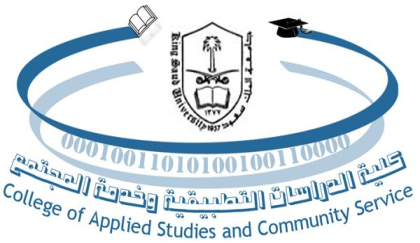 جامعة الملك سعودكلية الدراسات التطبيقيه وخدمة المجتمعأختبار المنتصف الأول لعام (1433-1434)الاسم:                                                                           الرقم الجامعي:                                                                                          الدرجة :    س1/ ضعي علامة ( ) أمام العباره الصحيحه و علامة (  ) أمام العبارة الخاطئة:حاصل ضرب 10112 × 1012 = 1101112  إذا كان عدد ارقام الجزء الصحيح من النظام السادس عشر لايقبل القسمة على 4 نضيف اصفار إلى اقصى يسار الجزء الصحيح العدد 1012 في النظام الثماني هو 4 كم الساعه الآن؟ ليست تقرير صائب النظام الثنائي يستخدم عشرة أرقام(10,...........................1,2,3)س2/ أوجدي جدول الصواب للعبارة التقريرية التالية :P = (p ˄ ┐ r )   →  ( p→ q )س3/ أكتبي العدد 111101.1000012 في النظام الثماني :س4/اجمعي 5378 + 2318س5/ اوجدي الطرح باستخدام متمم العشرات 591- 332س6/عبري عن التقارير التاليه بصورة رمزية:هو ذكي أو يذاكر كل ليلهإذا لم يستطع أحمد ان يقول كلمة الحق فليصمتجامعة الملك سعودكلية الدراسات التطبيقيه وخدمة المجتمعأختبار المنتصف الأول لعام(1433-1434)الاسم:                                                                           الرقم الجامعي:                                                                                          الدرجة :    س1/ ضعي علامة ( ) أمام العباره الصحيحه و علامة (  ) أمام العبارة الخاطئة:حاصل جمع 1012+ 11012= 100102إذا كان التقرير (السماء ممطرة) بالرمز A والتقرير (الطقس بارد) بالرمز Bفالصورة الرمزيه (السماء ليست ممطره إذا كان لطقس بارداً ) هي B → ┐A العدد 1012 في النظام الثماني هو 5 كم الساعه الآن؟ تقرير صائب